NAGRADNO  KOPANJE  ZA  MLADINSKI  PEVSKI  ZBOR  -  UTRINKI  (Vodni park Radlje)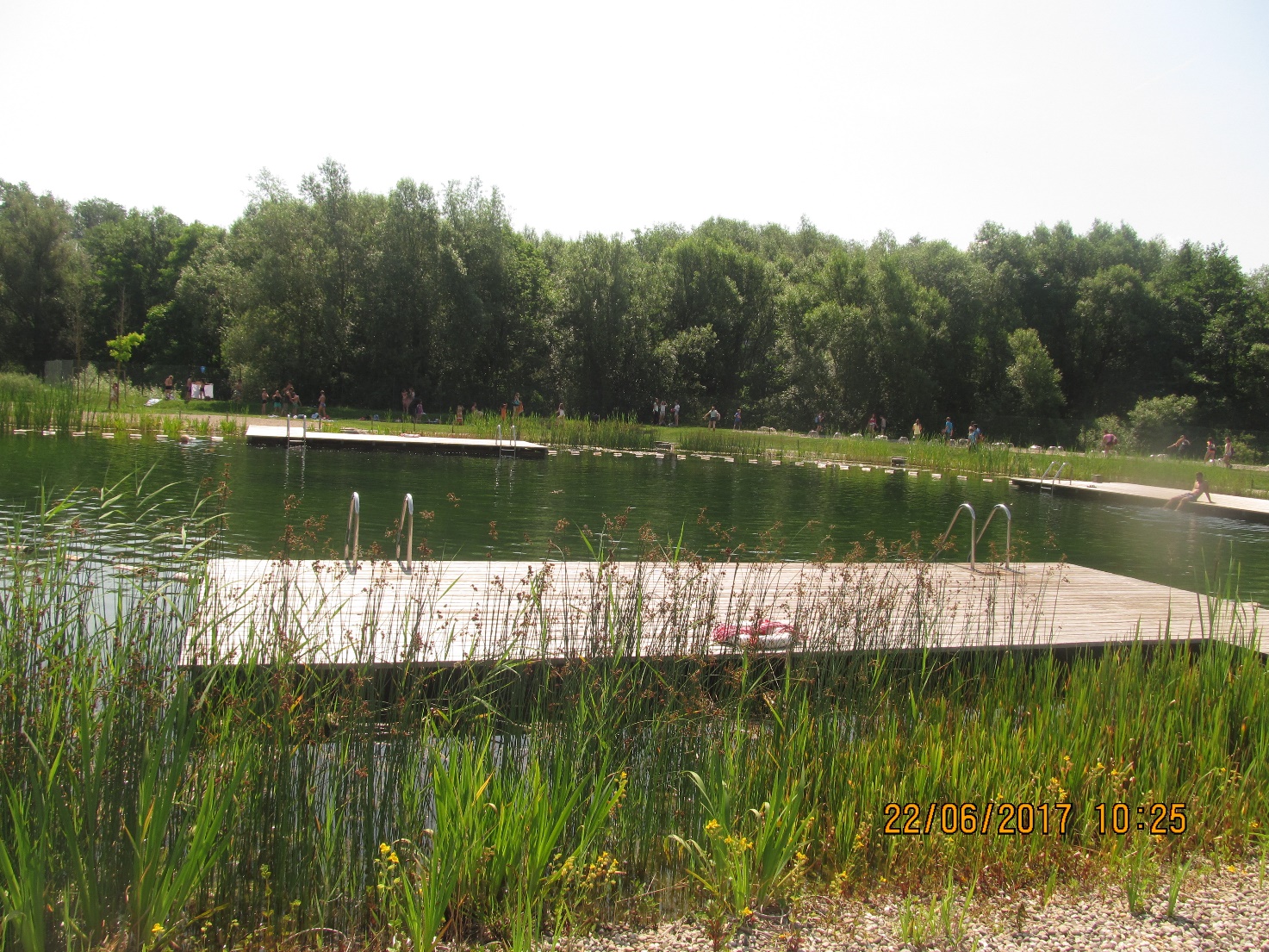 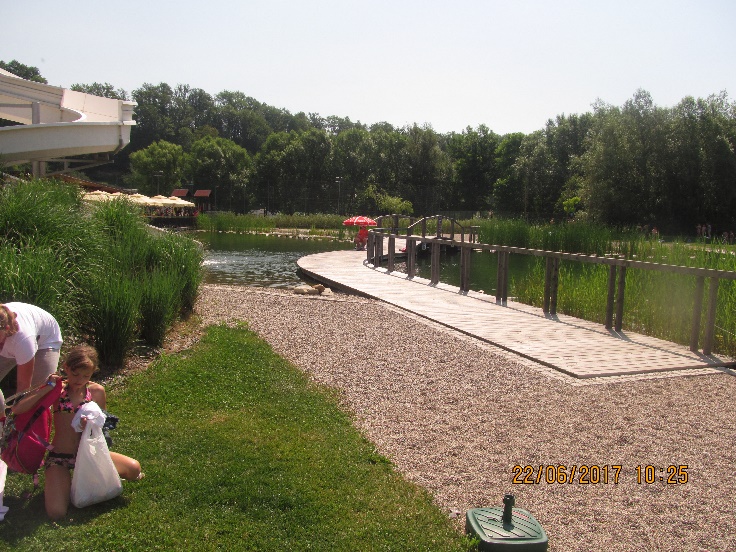 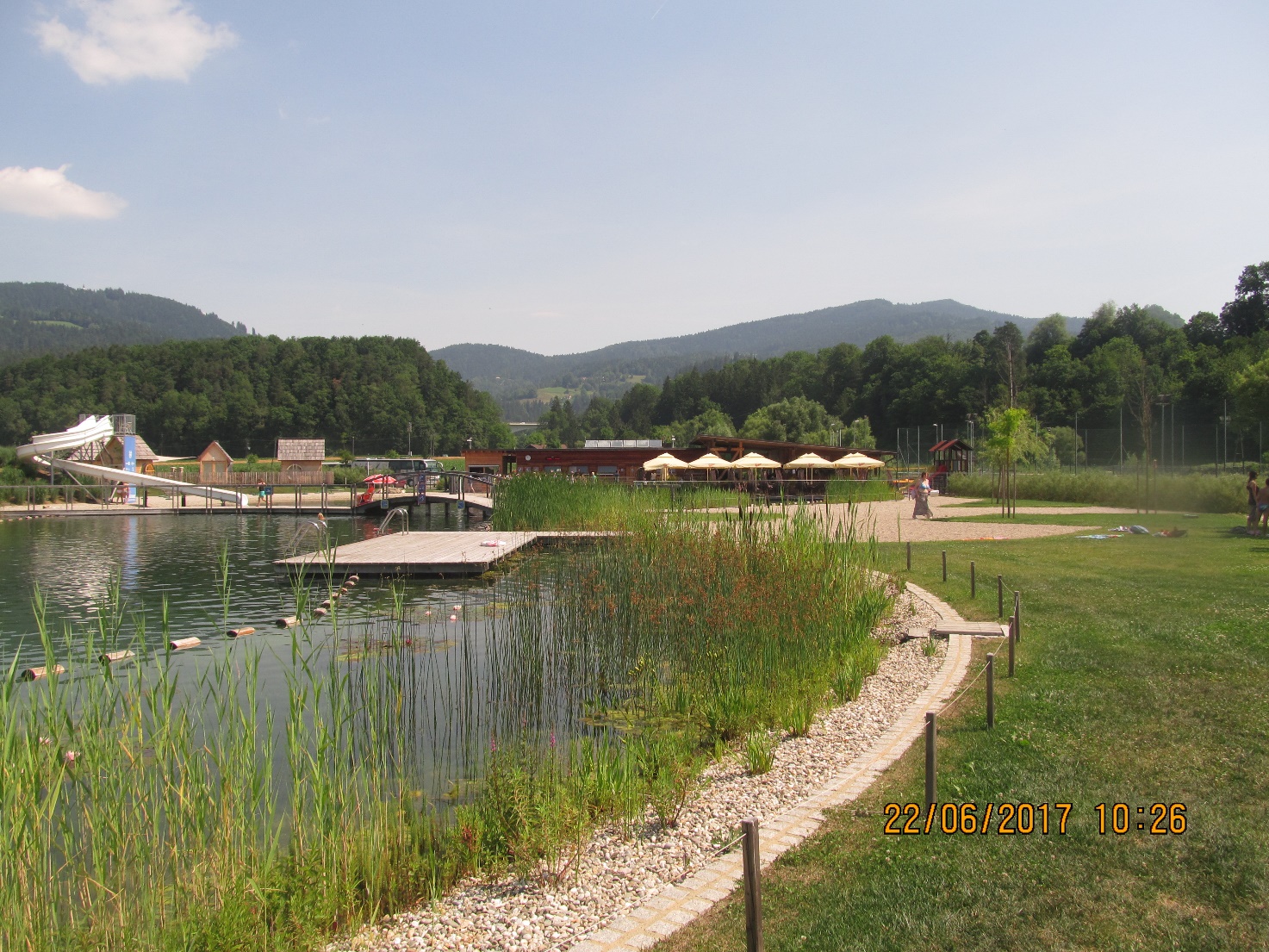 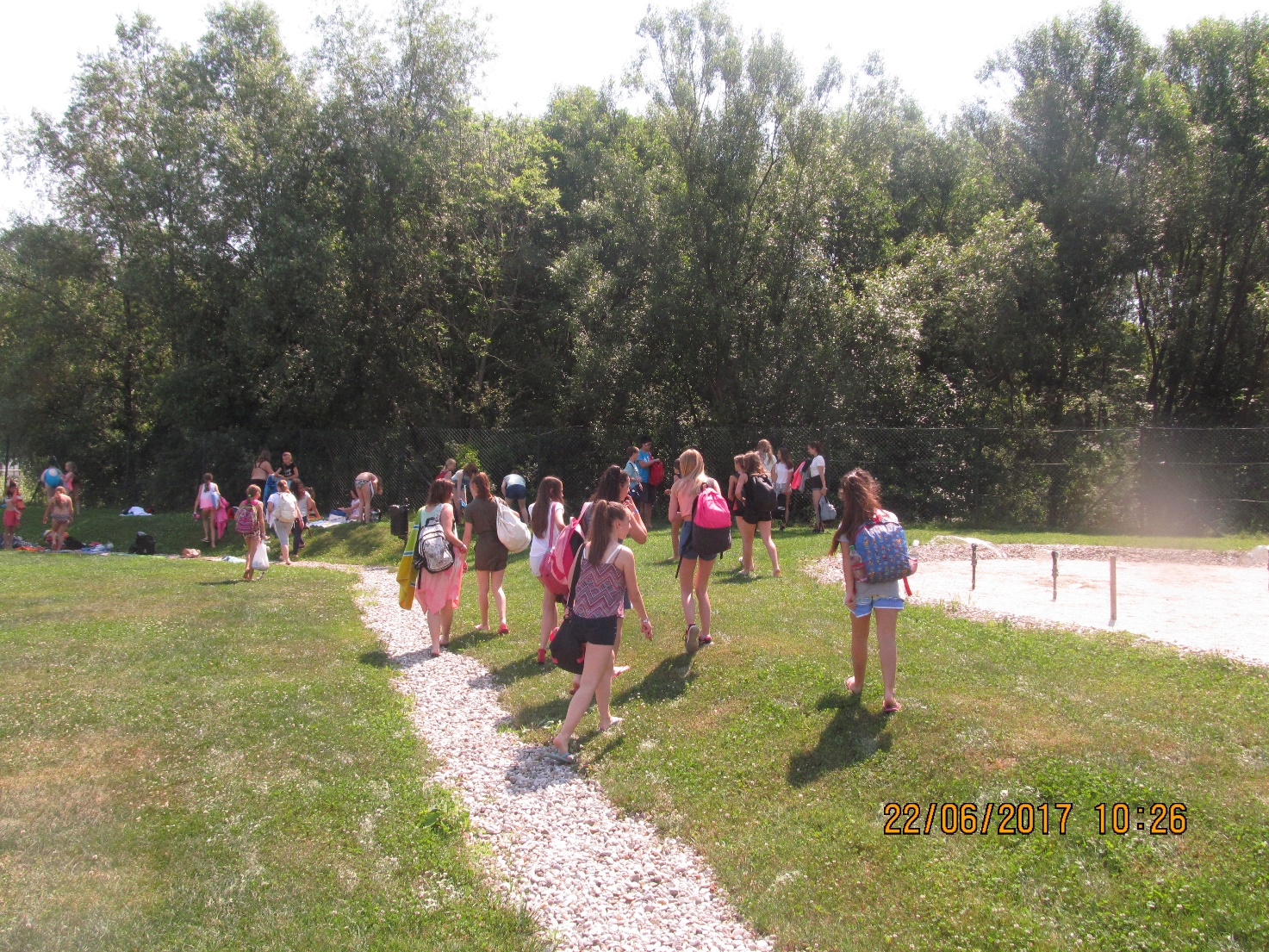 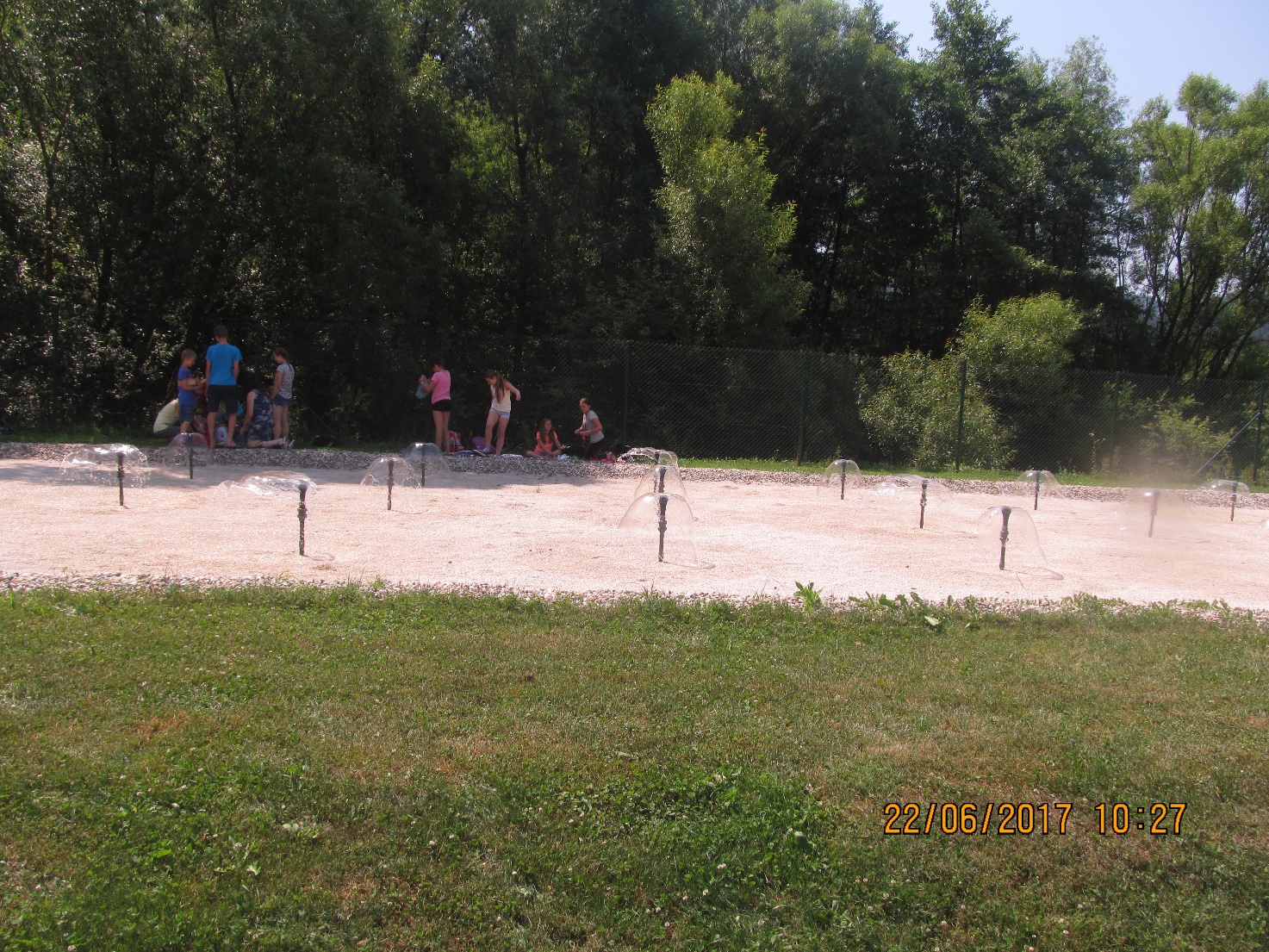 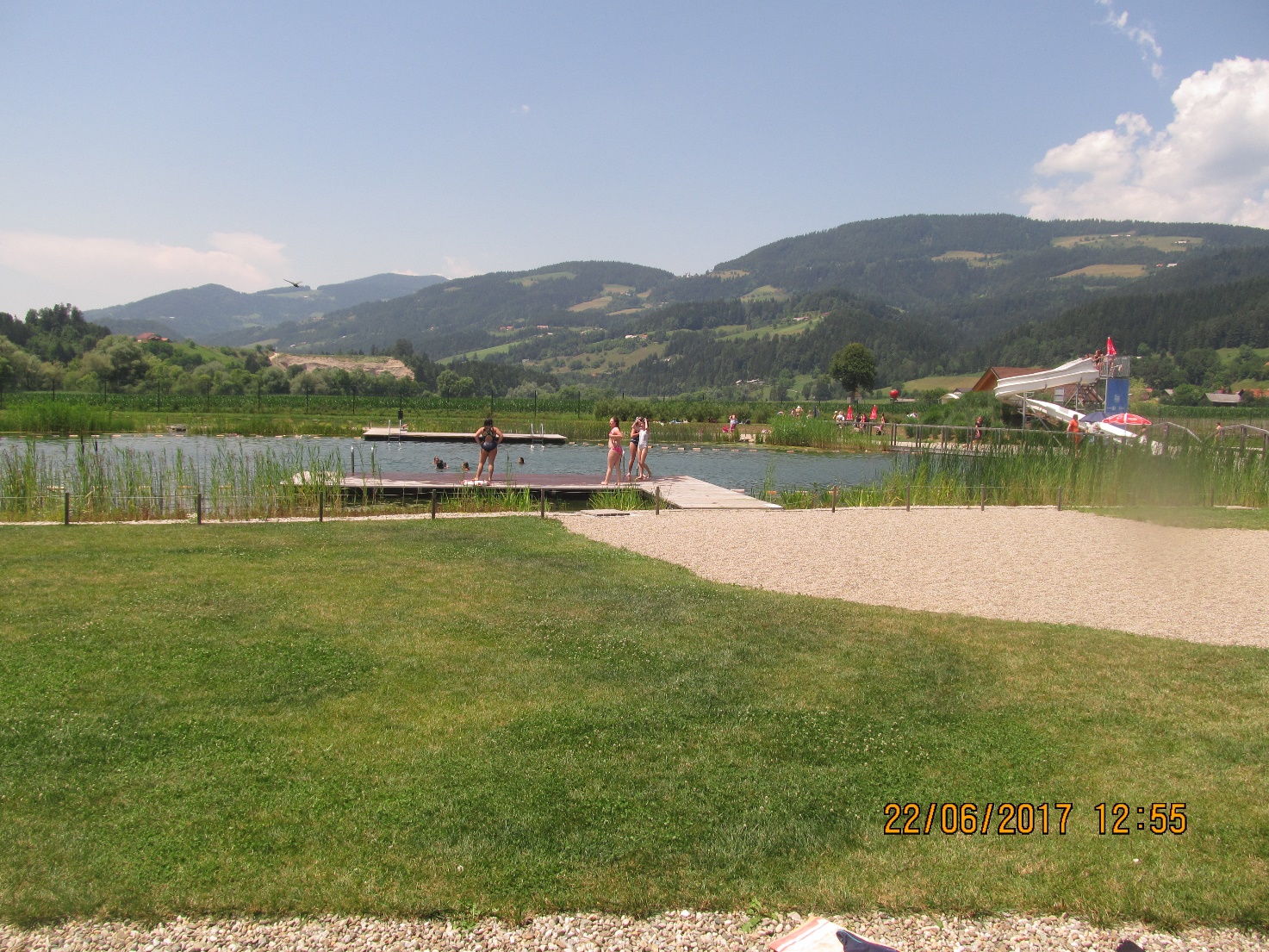 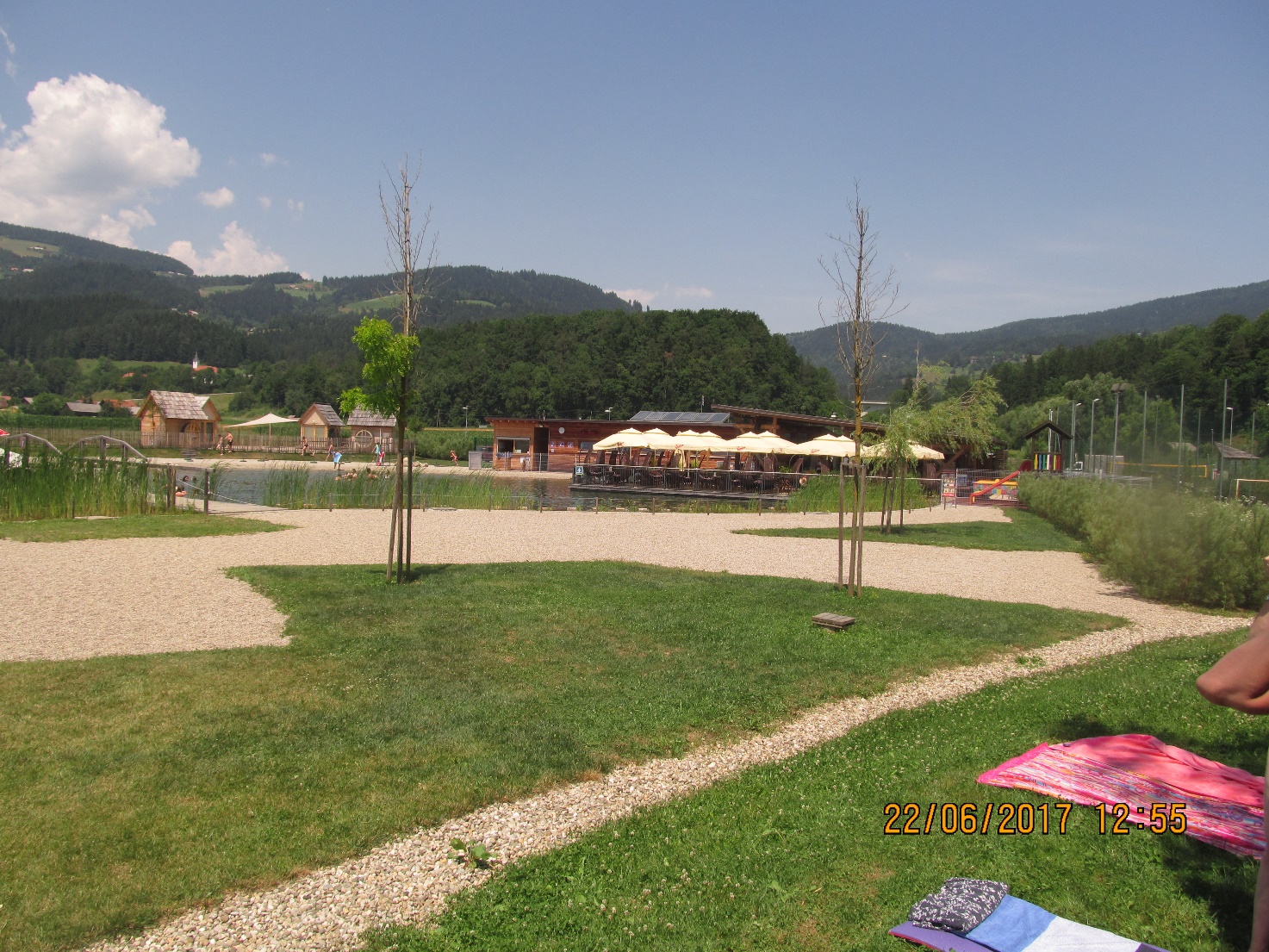 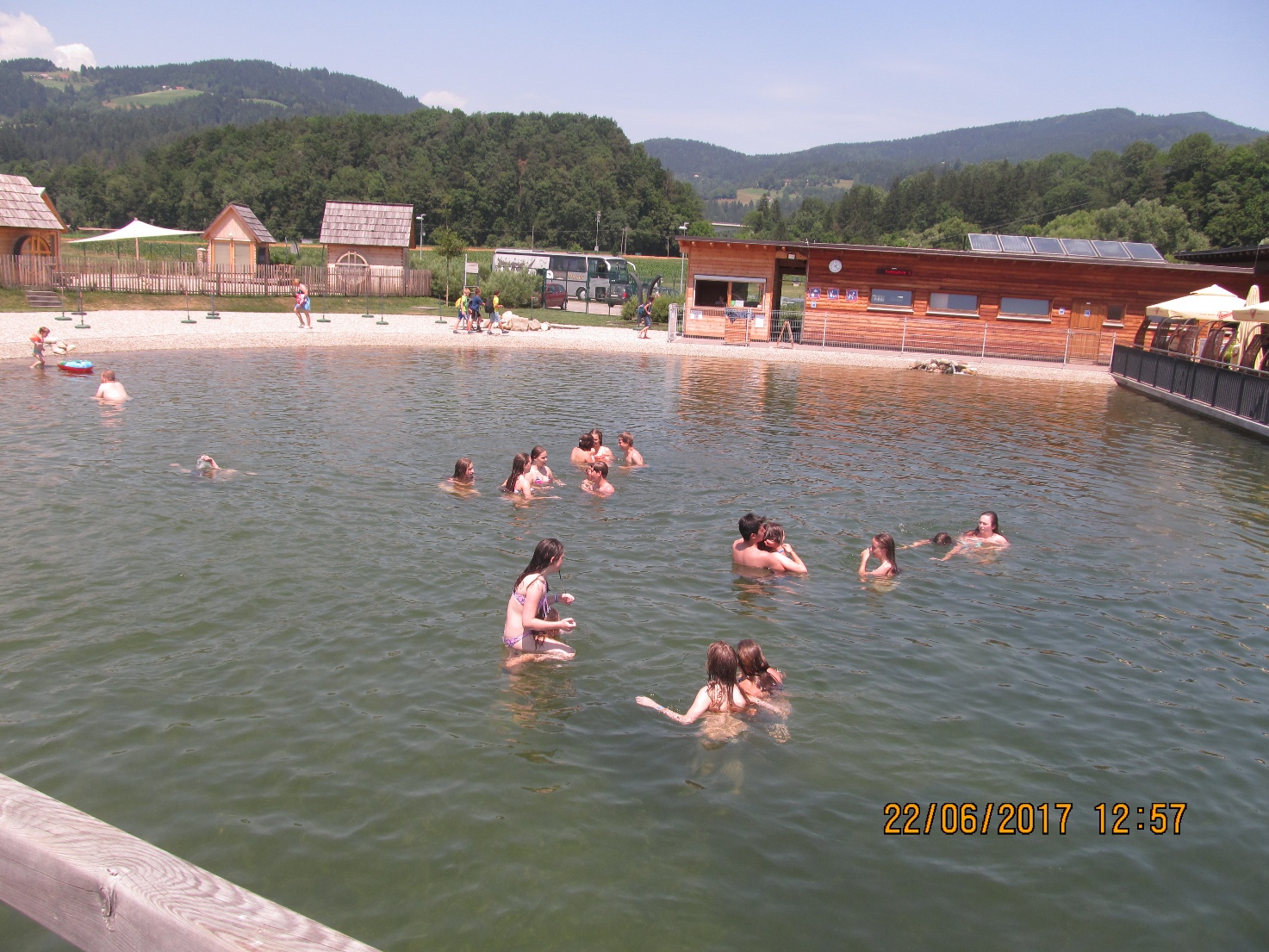 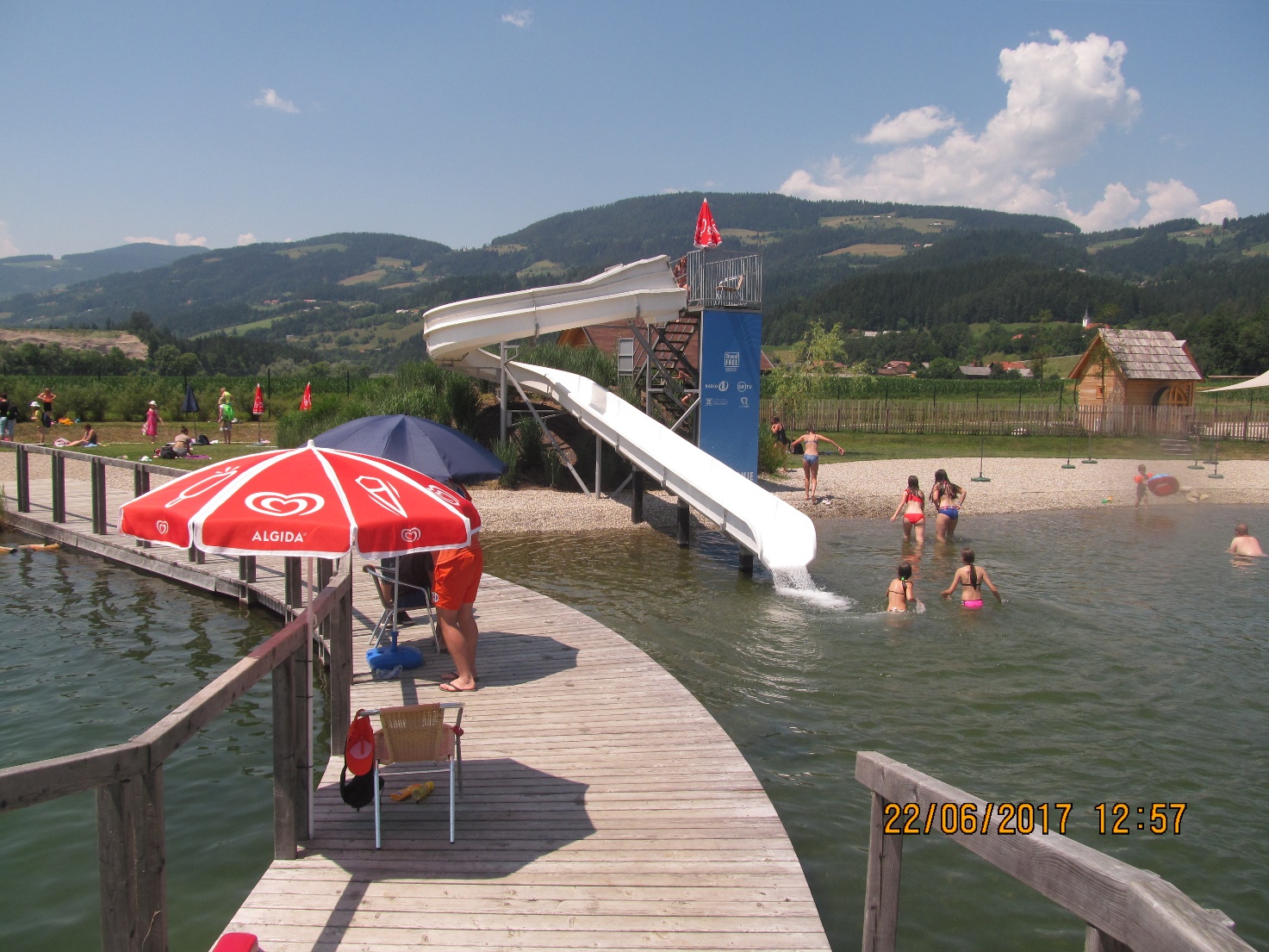 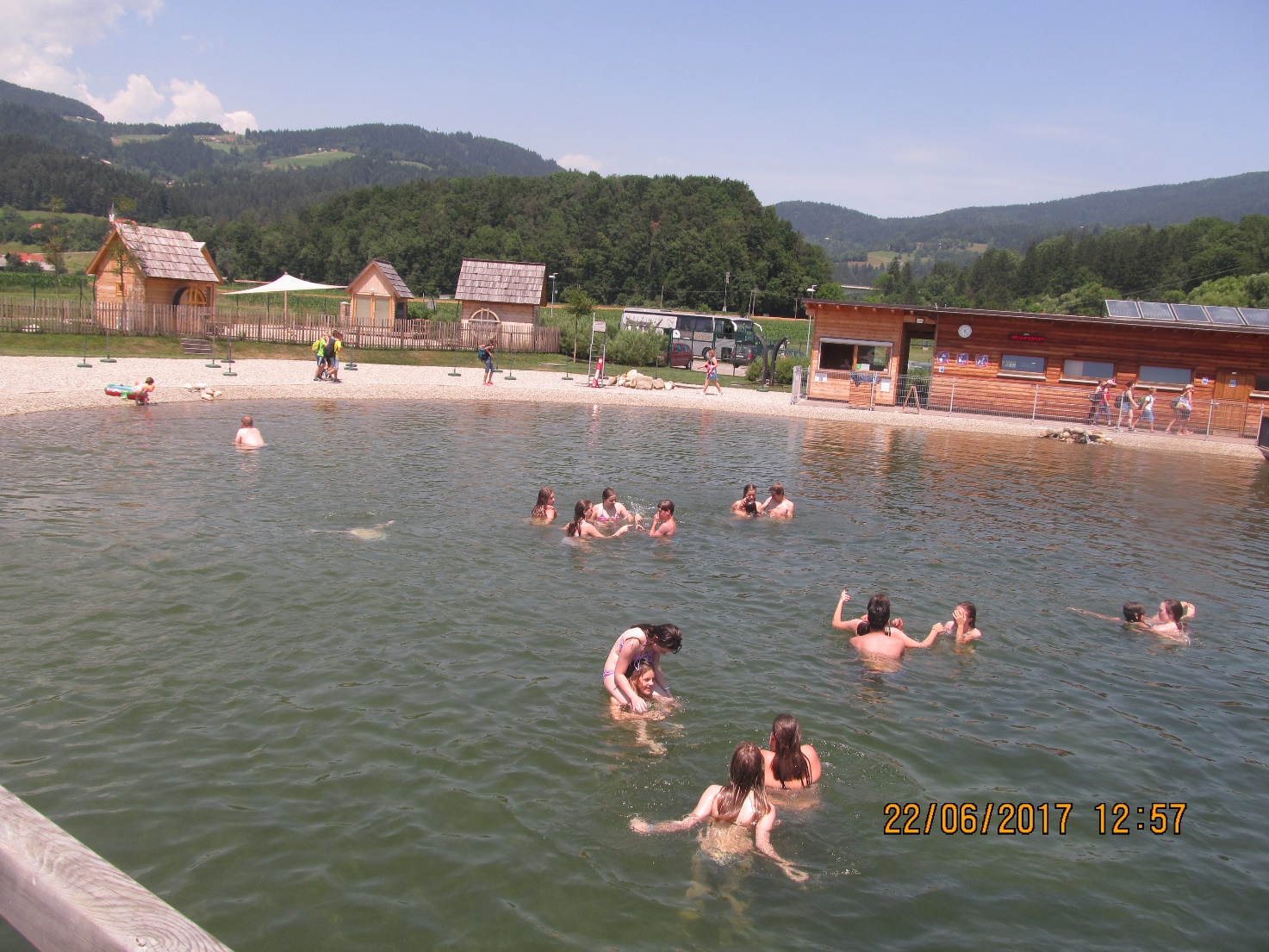 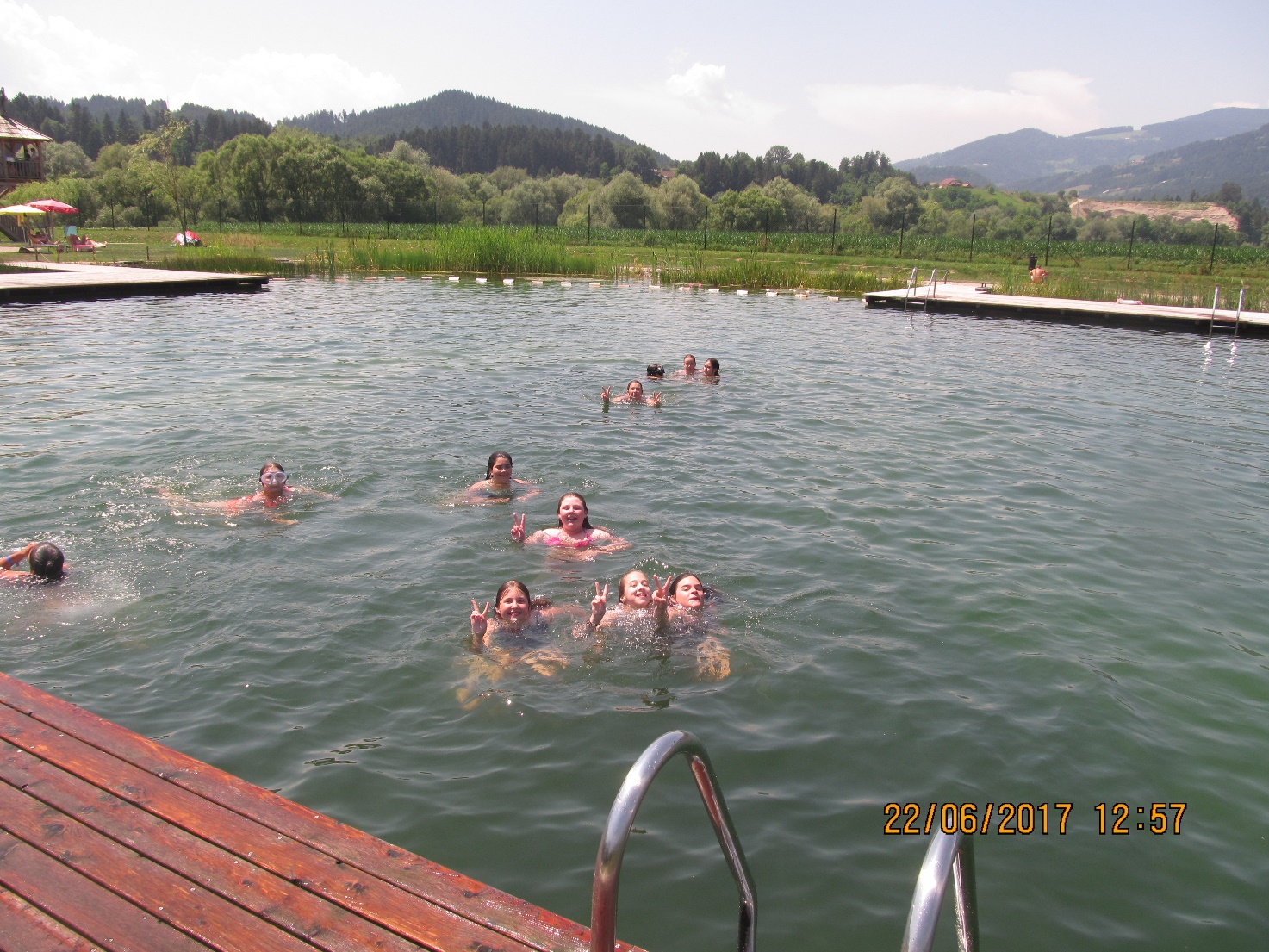 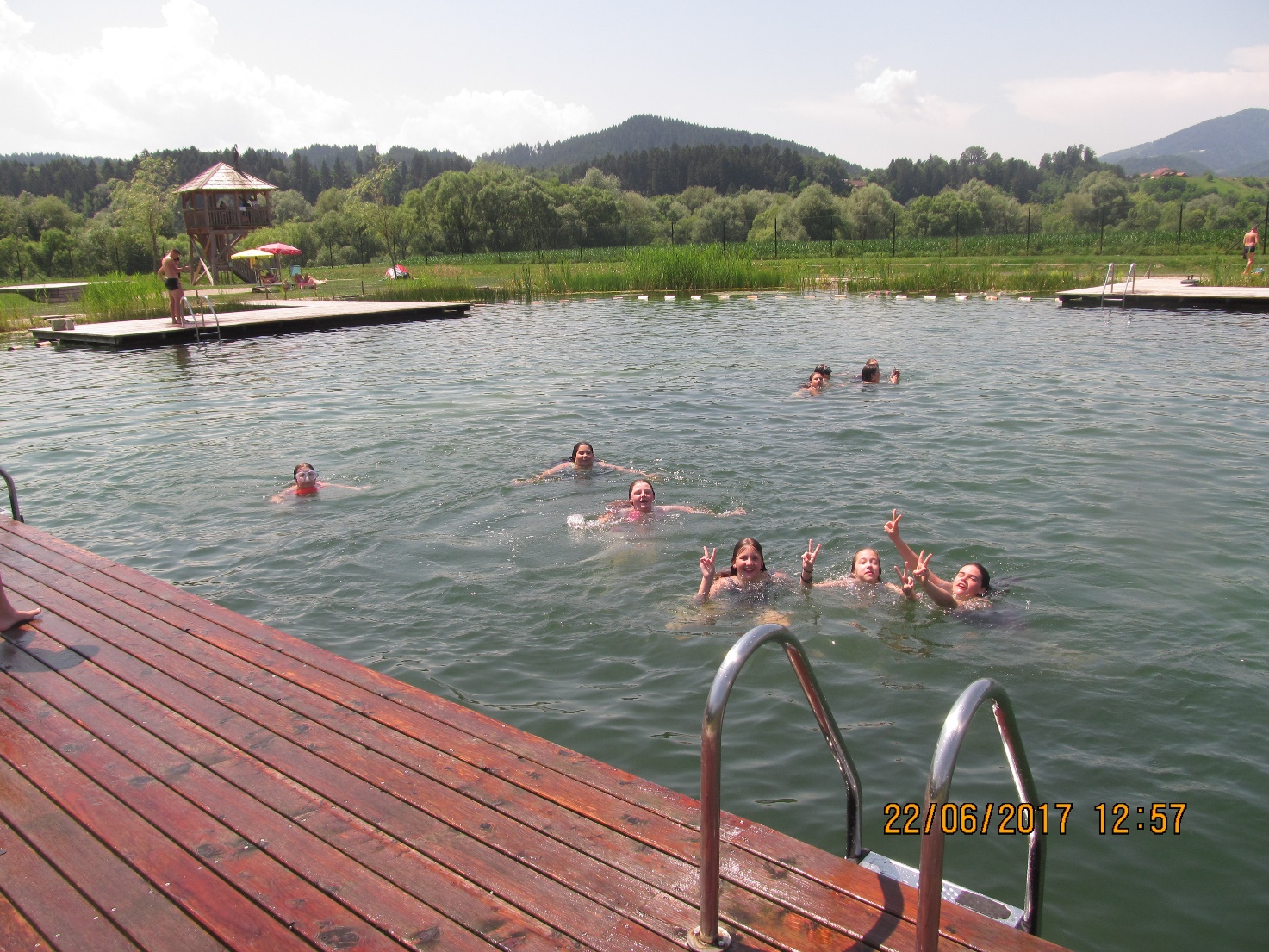 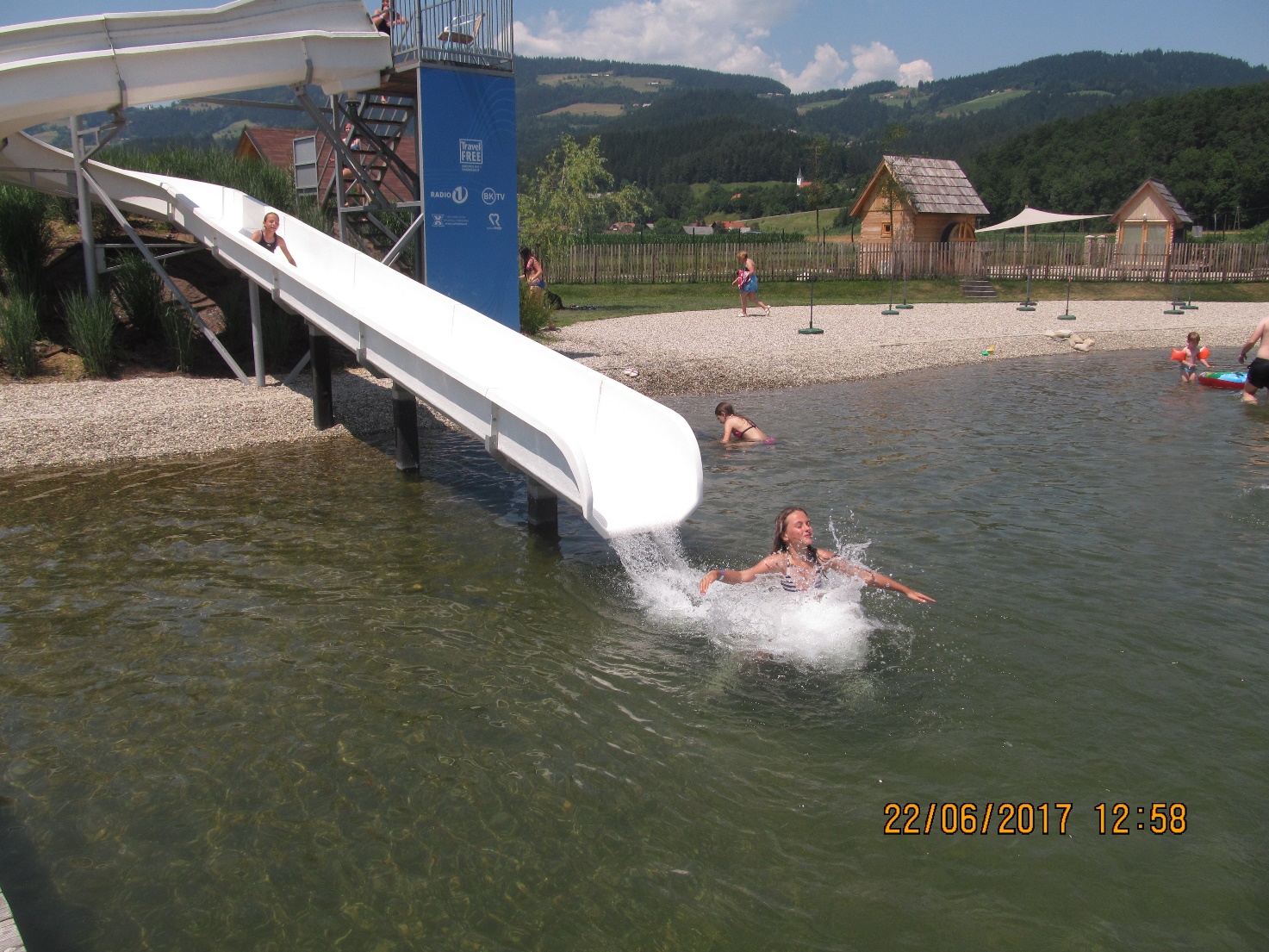 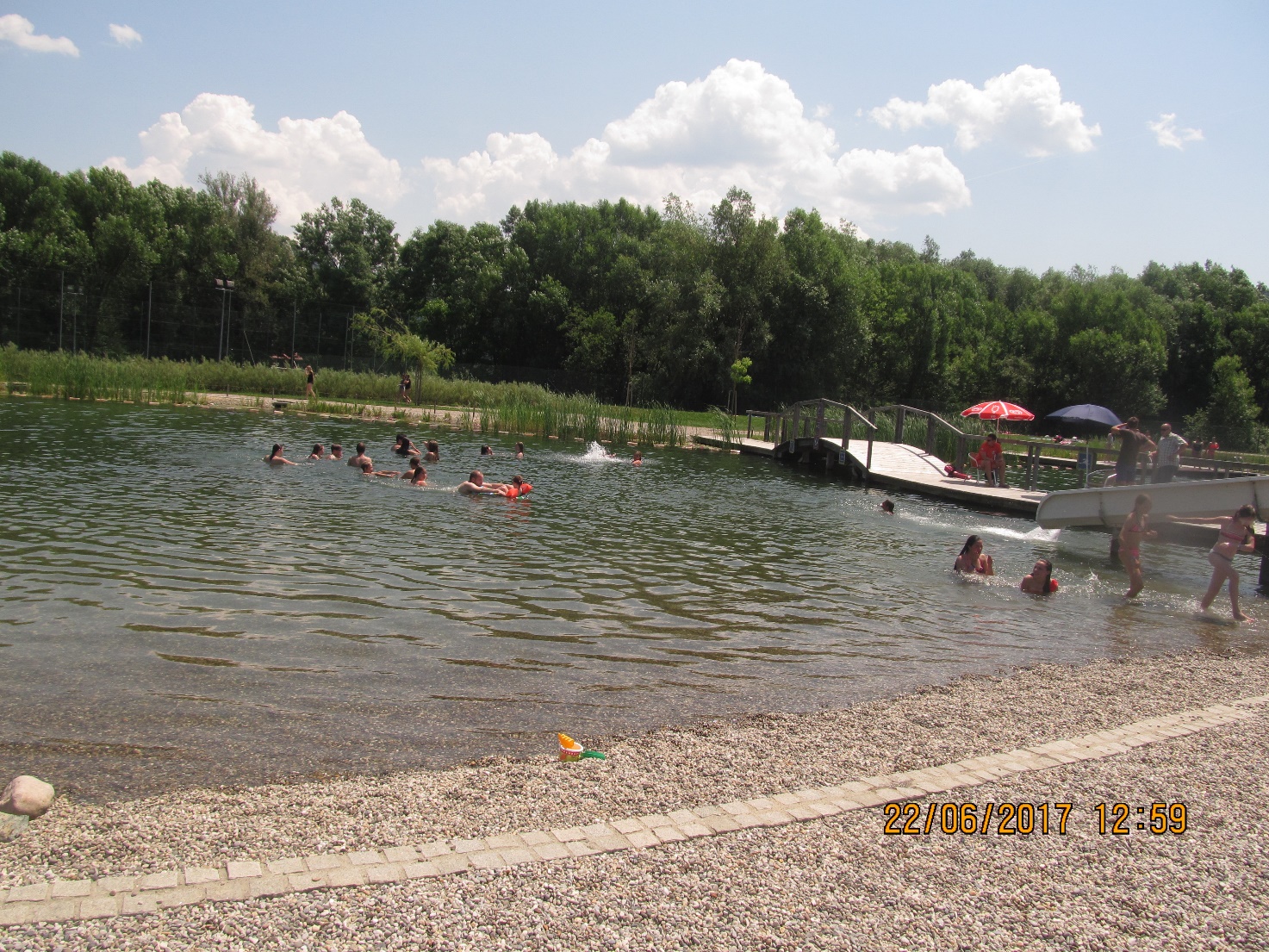 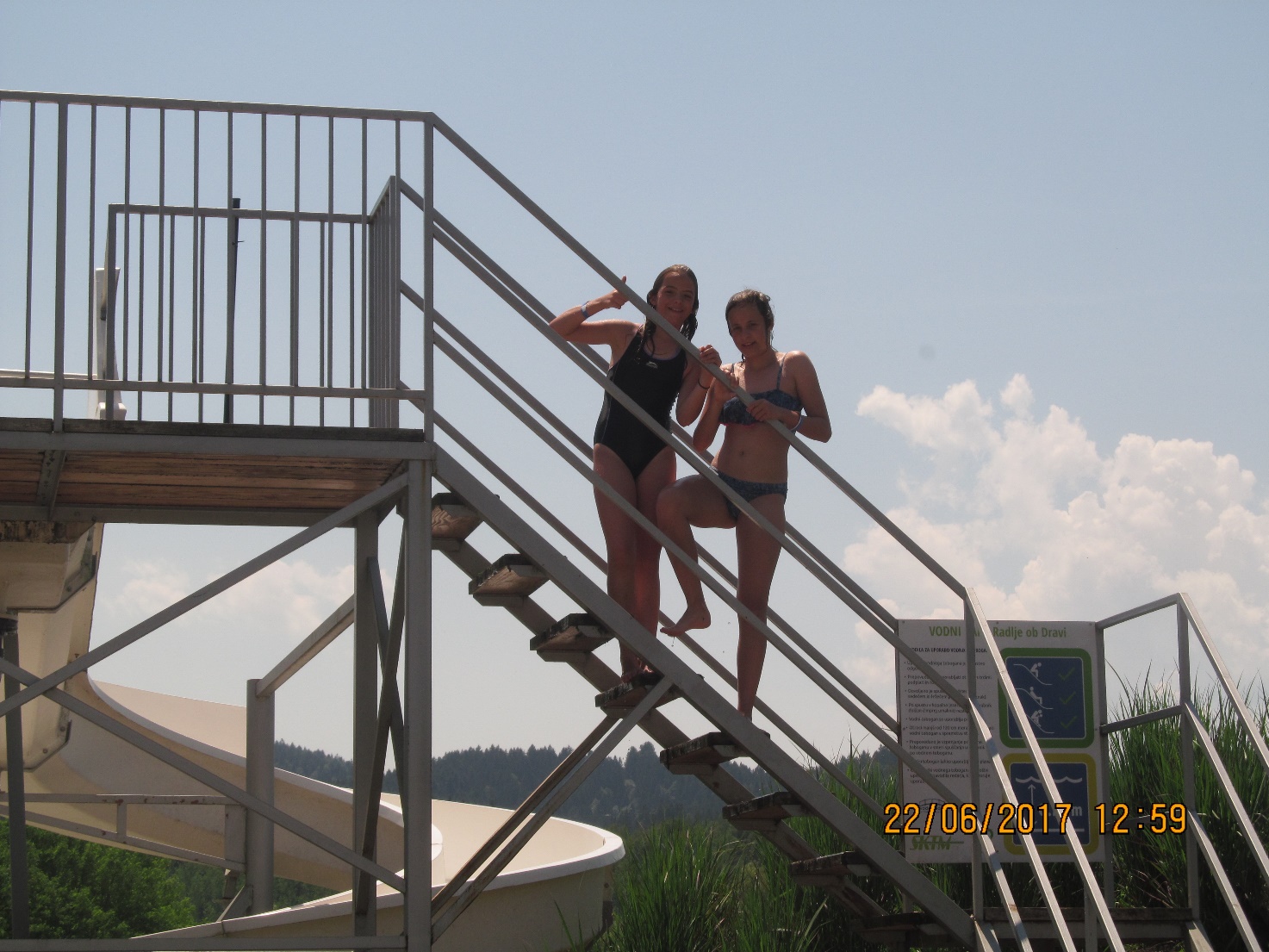 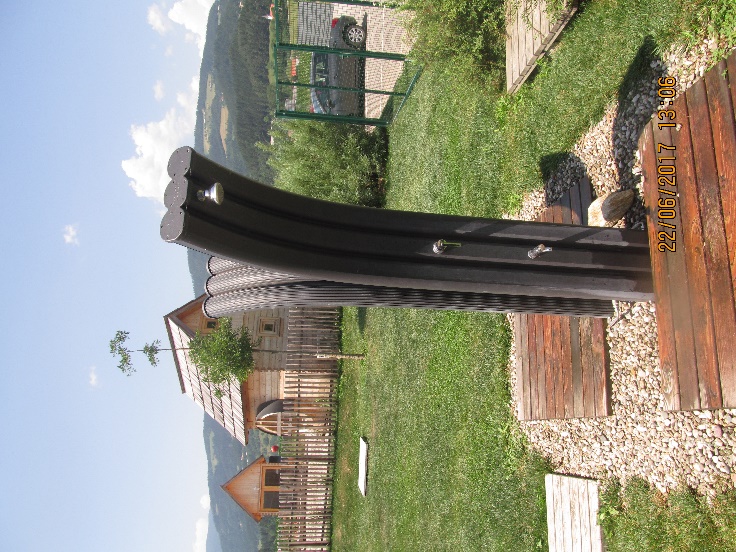 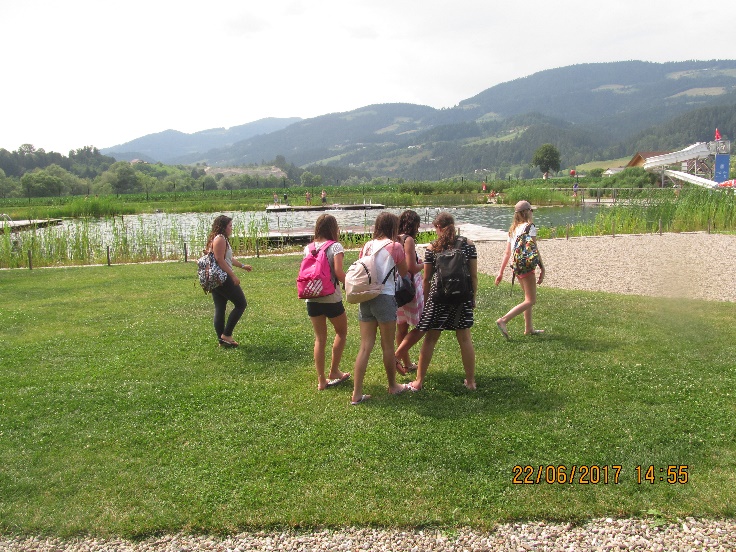 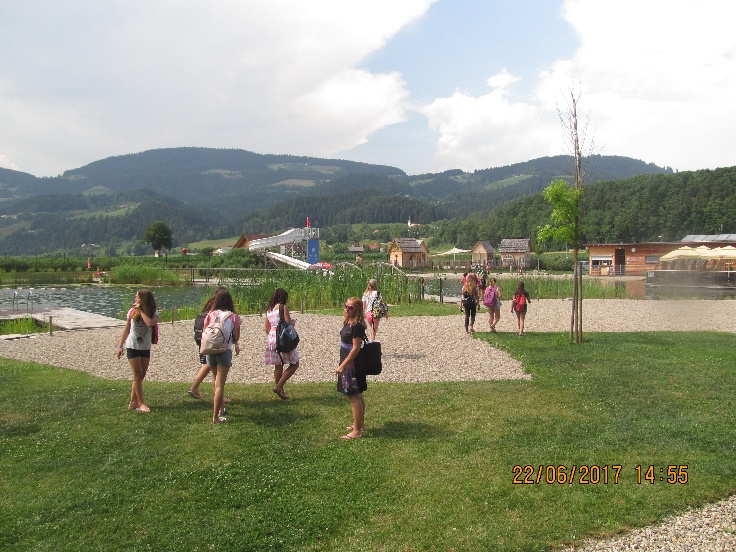 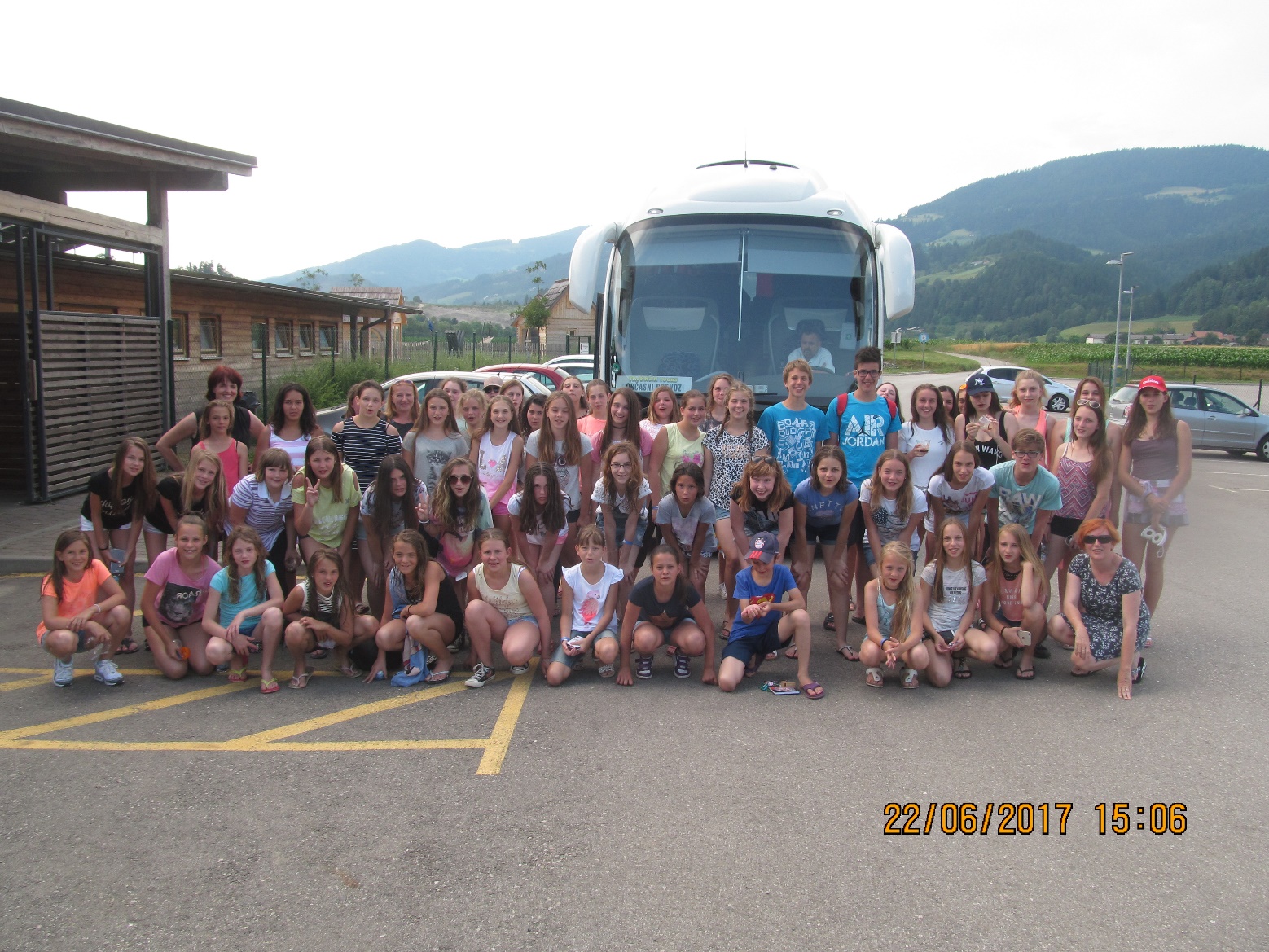 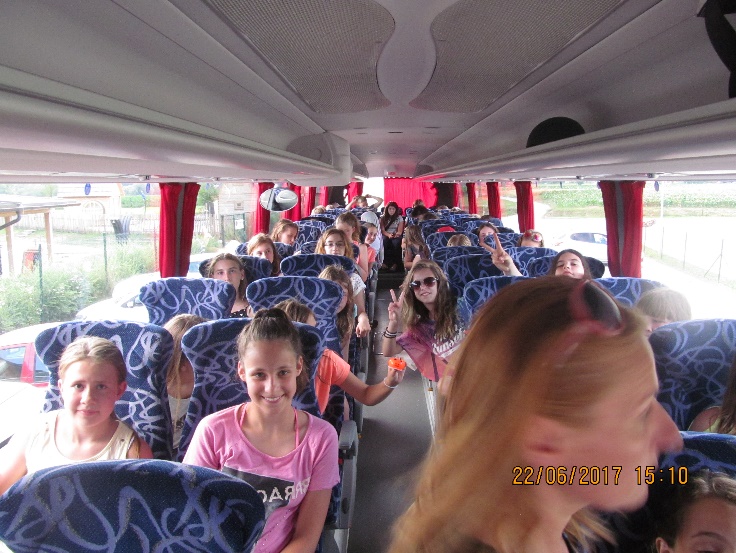 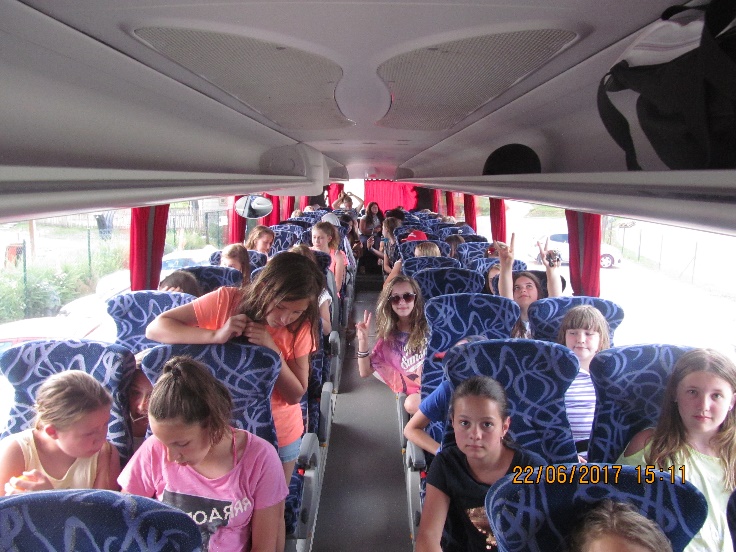 